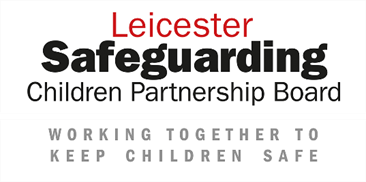 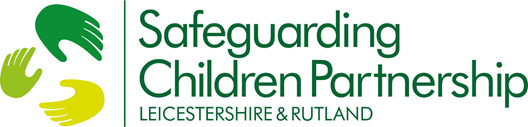 Referral for a Child Safeguarding Practice ReviewPlease send the completed form to the Children’s Safeguarding Lead Person in your agency.After considering the referral, the Safeguarding Lead Person will forward any cases for consideration to either the:Leicester Safeguarding Boards OfficeEmail: lscpb@leicester.gov.uk Or by post (To be signed for):Leicester Safeguarding Boards OfficeRoom 2.31Town HallTown Hall SquareLeicesterLE1 9BGOr the:Leicestershire & Rutland Safeguarding Partnerships Business OfficeEmail: lrspbo@leics.gov.ukOr by post (To be signed for):Leicestershire & Rutland Safeguarding Partnerships Business OfficeRoom 100County HallGlenfieldLeicesterLE3 8RFCriteria for Child Safeguarding Practice Reviews (CSPRs)Serious child safeguarding cases are those in which:abuse or neglect of a child is known or suspected and the child has died or been seriously harmed.Serious harm includes (but is not limited to) serious and/or long-term impairment of a child’s mental health or intellectual, emotional, social or behavioural development. It should also cover impairment of physical health. Any individual or organisation working with children should inform the relevant Safeguarding Children Partnership of any incident they think should be considered for a Child Safeguarding Practice Review, or other type of learning review, using this form.Professionals should discuss the case with their agency’s designated safeguarding lead/officer to help formulate the rationale. If you need advice completing this form, please contact the relevant office – the email addresses are included at the top of this form. A referral should be made as soon as possible after the serious incident occurs.Background InformationName of Child:Date of Referral:______________________________________________________________________________Agency ReferralPlease give the details of the designated safeguarding lead/officer with whom you have discussed the case.Section 1: Brief Overview of Child and Family CompositionChild’s DetailsDetails of Family Members and any Significant OthersOther Agencies known to be involvedSection 2: Case BackgroundPLEASE NOTE: The information you provide will be used to help establish whether the case meets the criteria for a Child Safeguarding Practice Review or other type of learning review.You may use the chronology table below to outline any events around the time of the incident.PLEASE NOTE: This should only include key events and DOES NOT need to be a detailed chronology at this stage.NOTE: THE ABOVE SHOULD FOLLOW A DISCUSSION WITH A NOMINATED MANAGER OR SAFEGUARDING LEAD /OFFICER IN YOUR AGENCYA multi-agency review of your referral will be undertaken by the relevant Case Review Group (CRG) and you will be informed of the outcome.Please indicate which local Safeguarding Children Partnership (SCP) is responsible for considering this casePlease indicate which local Safeguarding Children Partnership (SCP) is responsible for considering this caseLeicester CityLeicestershire & RutlandNAMEAGENCY & DESIGNATION / TITLECONTACT DETAILSAddress, telephone number and email addressNAMEAGENCY & DESIGNATION / TITLECONTACT DETAILSAddress, telephone number and email addressName of ChildDate of Birth & AgeHome AddressGenderEthnic OriginFaith / ReligionNHS NumberGP Name and Practice (if known)DisabilityIs the child / young person looked after?Is the child / young person currently subject to a Child Protection Plan, or have they been previously? (If so, when, for what and for how long?)Is the child / young person open to Children’s Social Care or Early Help? (If so, who is the lead practitioner?)Date of Death or Serious Incident (please specify which)Address of location of incidentCarer at time of incidentIs this case known to be the subject of a criminal investigation? (If so, who is the lead investigator?)Is this case known to be the subject of a Coroner’s Inquiry? (If so, who is the key contact?)Are there any adult safeguarding concerns and have these been shared via an Adult Referral Form? (If so, who is the key contact?)Name AddressRelationship to ChildDate of BirthLegal StatusEthnic OriginWhat action has been undertaken to safeguard and protect the Child and any siblings of the child who is the subject of this referral?AgencyContact DetailsAddress, Telephone Number and Email AddressReason for involvement (include whether current or not)Please provide a brief outline of the child and family circumstances and the incident that triggered this referral:Please outline why you are making this referral (please reference the criteria in 1.4 of the Framework and Practice Guidance for your reason for referring):Date and TimeEventPlease add any additional information you think may be relevant and may assist decision making (Please consider section 4 of the Framework and Practice Guidance)